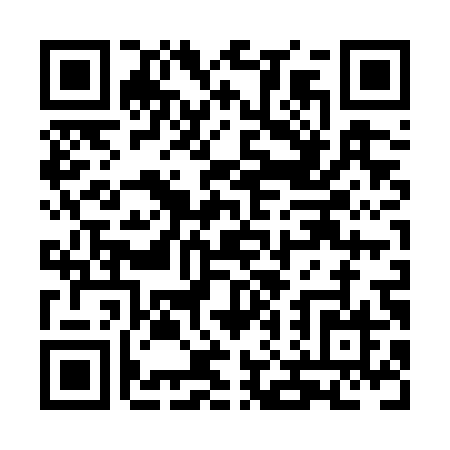 Prayer times for Ashton Station, Ontario, CanadaMon 1 Apr 2024 - Tue 30 Apr 2024High Latitude Method: Angle Based RulePrayer Calculation Method: Islamic Society of North AmericaAsar Calculation Method: HanafiPrayer times provided by https://www.salahtimes.comDateDayFajrSunriseDhuhrAsrMaghribIsha1Mon5:206:441:085:377:338:572Tue5:186:421:085:387:348:583Wed5:166:401:075:397:359:004Thu5:146:381:075:407:379:015Fri5:126:361:075:417:389:036Sat5:106:341:065:427:399:047Sun5:086:331:065:437:409:068Mon5:056:311:065:437:429:079Tue5:036:291:065:447:439:0910Wed5:016:271:055:457:449:1111Thu4:596:251:055:467:469:1212Fri4:576:241:055:477:479:1413Sat4:556:221:055:487:489:1514Sun4:536:201:045:497:499:1715Mon4:516:181:045:497:519:1916Tue4:486:171:045:507:529:2017Wed4:466:151:045:517:539:2218Thu4:446:131:035:527:549:2419Fri4:426:111:035:537:569:2520Sat4:406:101:035:537:579:2721Sun4:386:081:035:547:589:2922Mon4:366:061:035:558:009:3023Tue4:346:051:025:568:019:3224Wed4:326:031:025:578:029:3425Thu4:306:011:025:578:039:3626Fri4:286:001:025:588:059:3727Sat4:255:581:025:598:069:3928Sun4:235:571:026:008:079:4129Mon4:215:551:016:008:089:4330Tue4:195:541:016:018:109:44